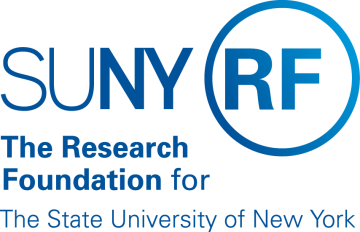        			Research Foundation for SUNY           Test Plans for SUNY PACS Grants Test 4: Create Budget with Cost Share Test Description: 4. Test and validate to ensure that the PI  are able to create a per period budget on the proposal with cost share (NOTE ON A PER PERIOD GRID THE F&A DOES NOT AUTOMATICALLY CALCULATE YOU ENTER THE AMOUNT ON THE BUDGET GRID)Tester Location: Test Executed By:Tester Email Address:StepTest StepsTest DataExpected ResultsNotes1Open browser and past in https://pacsstg3.rfsuny.org/SponsoredPrograms/loginThe SUNY PACS website login page is presented.2Log in as GrantsPI1 (Test accounts have been provided)Log in is successfulInbox displays3NOTE: Save and Continue along the way as you proceed thru the below stepsClick on Grants(tab on the Top),  Open Proposal created in test case #3 (This should be listed in the first page where all the proposals are listed) Select the Budget and Open.Use this proposal  with this title :Your Name test 3 non Grants.gov ProposalThe proposal page will display4Add or Modify the IDC Rates or InflationClick on the link “Grid: Inflation & Indirect Rates on the left of the workspace to review the inflation and indirect rates.Rate and Inflation form appears5Rate and Inflation GridRemove or Add the Cost Base Type based on the budget entered on budget formThe default cost base type is MTDC. To see the other cost base types available, click the down arrow. Contact the Sponsored Programs Office to change the default. To change the indirect cost rates, click in the rate field and type a new value. To copy a rate to subsequent periods, click the blue arrow to the right of the value.Optionally change the inflation ratesHit Apply and OK to make the changes to the budget formLeave the default of MTDC.Leave the default indirect cost rates for this test.Leave inflation rates as set up for this test.Updated Budget form appears6Click on the Budgets Tab at the top of the proposal. Then click on the name to Open up the Budget Form. Click on the EDIT BUDGET button on the left.The General Budget Information Form will now be displayed. Note:  Complete the pages, paying attention to the fields listed below. Click Continue in the Navigation Bar to move through the pages. Required fields are marked with an asterisk (*). 7General Budget Information formQuestion 1.0 This defaults in by can be changed as neededQuestion 2.0 PI Name – Defaults but can be changedQuestion 3.0 Budget Type Question 4.0 Funding Source and Project Sponsor Is Modular Budget select NOQuestion 5.0 Sponsor Budget Detail Level Leave the default. Leave the default PI you logged in as. Select Project Values Default Select NoSelect Per Period, Budget Category TotalsValues are populated and saved.Note: Budget Type is always project unless this budget is part of a program project.For Sponsor Budget Detail Level, “Full Details” only applies to proposals submitted via Grants.Gov.)8Budget characteristics formQuestion  1.0 Trainee/Participant CostsQuestion 2.0 Subawards budgetsQuestion 3.0 Select Yes for Cost SharingAdd a cost sharing DepartmentSelect YesSelect NoSelect YesChose any department for the LOV for this test.Fields updated and cost sharing Dept. added.Note:  Subawards If you selected yes to subawards, the system will add a page for you to enter the Subaward/Subcontract organizations and create a budget for each organization that you must complete. Cost SharingIf you select yes to cost sharing, the system will create a cost sharing budget you must complete.9Budget Per Period Cost Totals GridEnter Budget amounts for salaries, Fringe, Participant costs, participant travel and any other categories.Enter Salary100,000Enter Fringe Benefits 58,000Enter Participant Costs 10,000Participant Travel 2,000Enter 5,000 in Materials and SuppliesBudget created for all 4 periodsNote:  To copy values from the first period to subsequent periods, click the blue right arrow next to that field, otherwise, click in the field for a period and type the amount.10Attachments for Internal purposes Question 1.0 Add any attachments as needed (Optional)Attach – attachment 9Attachments uploaded.11Click FINISHA completed budget form displays in a spreadsheet version.12Add Cost Sharing BudgetAt the main Proposal screen click on the Budgets tab on the topThe working Budgets form displays13Working Budgets formYou Now have 2 budgets displayed; proposal budget and cost share budget.Click  on the cost share budgetClick on budget name that starts with Cost Sharing for (the sponsor you chose)Cost share budget form displays14Cost Sharing Budget FormClick on EDIT Budget (top left hand of screen)General Budget Information screen appears15General Budget Information formQuestion 1.0 This defaults in by can be changed as neededQuestion 2.0 PI Name – Defaults but can be changed     Question 3.0 Budget Type  Question 4.0 Funding Source and Project Sponsor – Values DefaultIs Modular Budget  Question 5.0 Sponsor Budget Detail Level – Leave the default value.Leave the default name. Select Cost SharingLeave default value.Select NO Select Per Period, Budget Category TotalsValues are populated and savedBudget Characteristics form displaysNote:  For Grants.Gov submissions, select Full Details. Otherwise, select Per Period, Budget Category Totals.16Budget CharacteristicsQuestion 1.0 Required – select yes or noSelect Yes for this test.Fields updated17Budget Per Period Cost Totals Grid DisplaysEnter Budget amounts for Personnel Salaries and Wages, Personnel Fringe Benefits, Equipment, Materials and supplies, Animal Care and Tuition and any other categories.Note: You can use the arrow next to the amount to automatically populate the amount to the future periodsEnter 20,000 for Salaries & WagesEnter 5000 for Fringe BenefitsEnter 2, 000 for Participant /Trainee Support CostsEnter 500.00 for Materials and SuppliesEnter 15,950 for Indirect Costs.Budget created for all 4 periods18Attachments for Internal purposes Question 1.0 Add any attachments as needed (Optional)Attach –attachment 10Attachments uploaded19Click FINISHA completed budget form displays in a spreadsheet version.20Submit for Department ReviewFrom the Budget screen click on the Proposal Name in the top left of screen to return to the proposal Information PageOn the Left hand side of the Page click Submit for Department ReviewThe Submit for Department Review screen displays, check the appropriate certification.Click OKFor this test, check the first box for the PI/PD submission.Submitted for reviewOn the main proposal screen the workflow now shows in internal reviewEnd of Test